Ryan White HIV/AIDS Program (RWHAP) Tree Testing Script (Test Instrument)Welcome MessageThank you for participating in the study for HRSA’s Ryan White HIV/AIDS Program website. This activity will take you 20 to 25 minutes to complete. Your response will help us understand how to organize the content on our website and make it more useful for you.  InstructionsHere's how it works:You will be asked to find a certain item and presented with a list of links.Click through the list until you arrive at one that you think helps you complete the task.If you take a wrong turn, you can go back by clicking one of the links above.This is not a test of your ability, there are no right or wrong answers.That's it, let's get started!According to the Paperwork Reduction Act of 1995, no persons are required to respond to a collection of information unless it displays a valid OMB control number. The valid OMB control number for this information collection is 0990-0379. The time required to complete this information collection is estimated to average 30 minutes per response, including the time to review instructions, search existing data resources, gather the data needed, and complete and review the information collection. If you have comments concerning the accuracy of the time estimate(s) or suggestions for improving this form, please write to:  U.S. Department of Health & Human Services, OS/OCIO/PRA, 200 Independence Ave., S.W., Suite 336-E, Washington, DC 20201, Attention: PRA Reports Clearance Officer. TasksTo ensure unbiased results, the tasks will be presented in a random order. This will prevent participants from approaching later tasks differently based on their experience with earlier ones, leading to more accurate insights. Pre-Test Question These questions will appear before the tasks to gather key demographic information for each participant.How would you describe or classify your organization? RWHAP Grant or Cooperate Agreement RecipientRWHAP Partner and/or Stakeholder Organization Other [Please specify]Is your organization in an urban, rural, or tribal area?UrbanRural TribalHow often do you typically visit the Ryan White website?Multiple times per dayOnce a daySeveral times per weekOnce a weekA couple times per monthOnce a monthLess than once a monthWhat is your typical reason for visiting the Ryan White website?Check news about the Ryan White ProgramFind available HIV care and supportSee open funding opportunitiesFind support for managing and maintaining RWHAP grantsFind contact information Find reports and dataOther [Please specify]Post-Task QuestionHow confident are you that you completed the task correctly?Very confidentSomewhat confidentNot confident at allOther [Please specify]Post-Study QuestionsCan you identify a task that you found challenging during the test?Can you identify a task that you found easy?Were there any parts of the test that were confusing or unclear to you?The menu structure was unclear.The labeling was unclear.The terminology or language used in the tasks was confusing.The instructions for the tasks were unclear.No, everything was clear and easy to understand.Other [Please specify]We would greatly appreciate any additional feedback. ThanksAll done, awesome! Thanks again for your participation. Your feedback is incredibly useful in helping to determine how our content should be organized, so we can make our website easier to use.You may now close this window or navigate to another webpage.SitemapAbout the ProgramWho Was Ryan White?Programs Parts & InitiativesPart APart BPart CPart DPart FAIDS Education and Training Center (AETC) Program Special Projects of National Significance (SPNS)Dental Programs Minority AIDS Initiative LegislationNational StrategiesBudgetHistory30th Year Anniversary Living HistoryContactHHS Employee DirectoryKey StaffOffice of the Associate AdministratorOffice of Program SupportOffice of Operations and ManagementDivision of Community HIV/AIDS ProgramsDivision of Metropolitan HIV/AIDS ProgramsDivision of Policy and DataDivision of State HIV/AIDS ProgramsHIV CareState HIV/AIDS HotlinesAvailable Care & ServicesFind a ProviderNational Clinician Consultation CenterGrantsFind FundingManage Your GrantGrant Recipient ResourcesCAREWareReporting RequirementsCoronavirus (COVID-19)Policy NoticesProgram LettersClinical Care Guidelines and ResourcesQuality of CarePerformance Measure PortfolioAudit ReportsDataData Reports and Slide DecksSlide DecksRWHAP Annual Client-Level Data ReportEnding the HIV Epidemic in the U.S. Initiative Data ReportCOVID-19 Data ReportAIDS Drug Assistance Program (ADAP) Data ReportOral Health Data ReportAIDS Education and Training Centers (AETC) ReportsSpecial Population ReportsBiennial ReportsCompass Data DashboardResourcesMpox InformationVideosFact SheetsInfographicsExpert Panel SummarieseLibraryNewslettersProvider ResourcesAccess Trainings and CurriculumGet Clinical AdviceFollow Clinical GuidelinesWebinarsHome PageSearchBureaus and OfficesNewsroomSitemapContact UsWho Was Ryan White?State HotlinesFind FundingTargetHIVFind a Ryan White HIV/AIDS Program Medical ProviderTest ScreenshotsImage 1: Welcome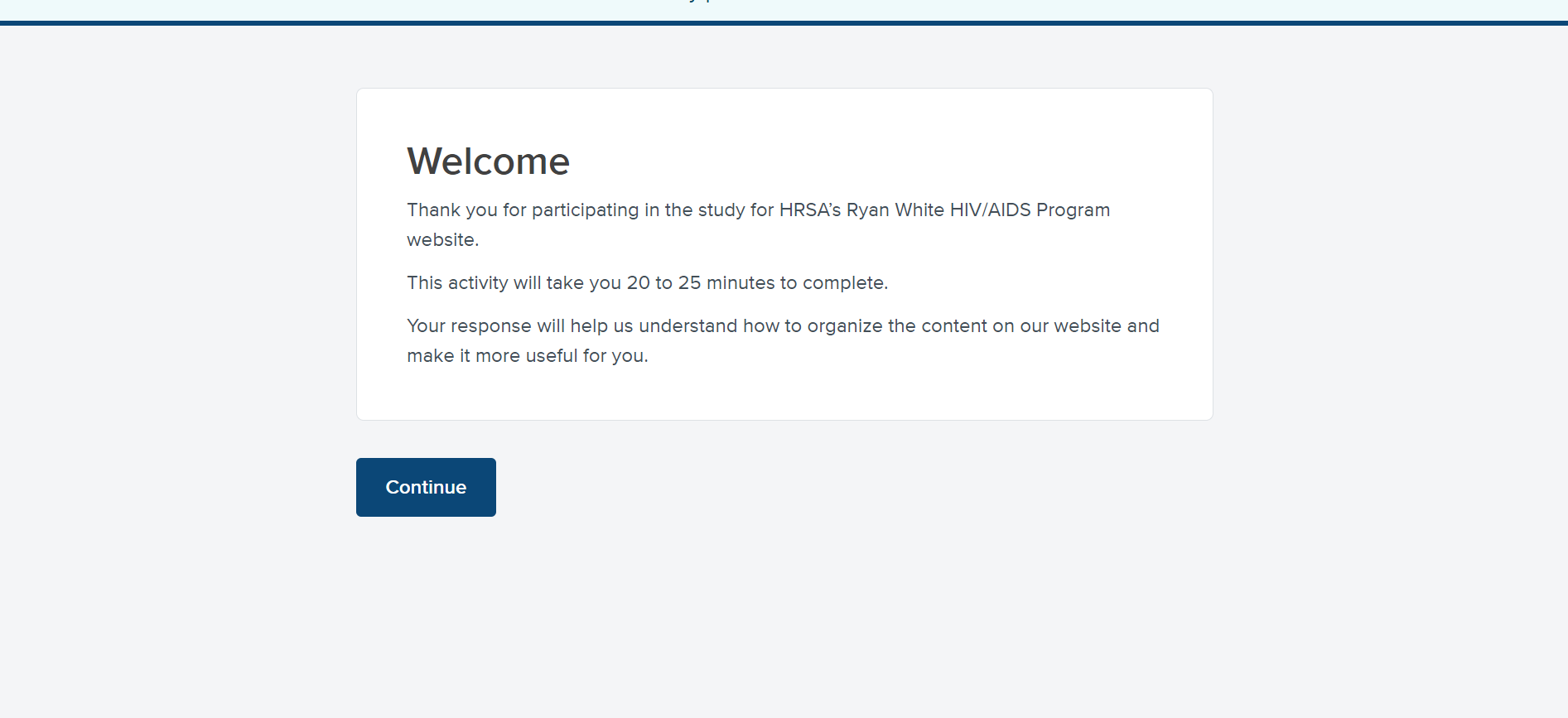 Image 2: Pre-test question 1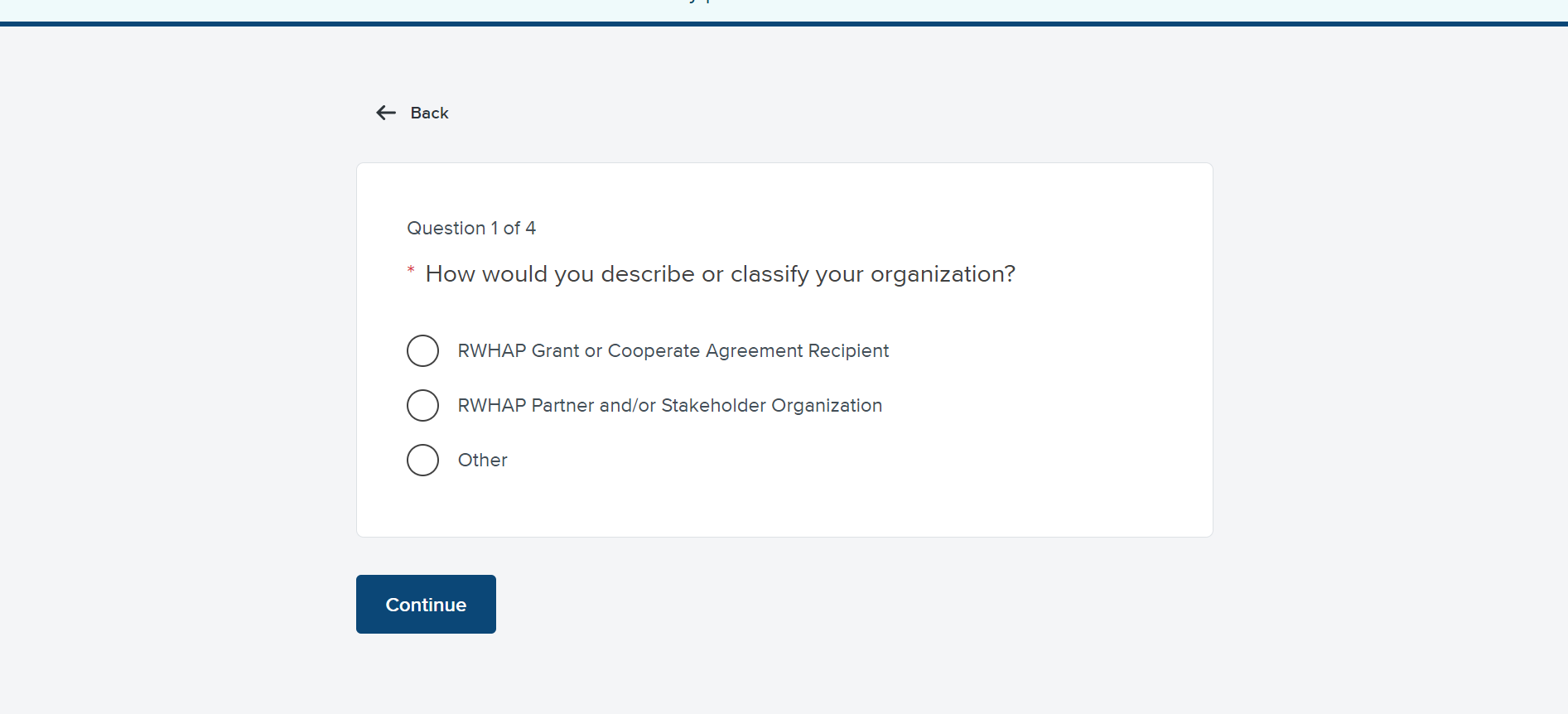 Image 3: Pre-test question 2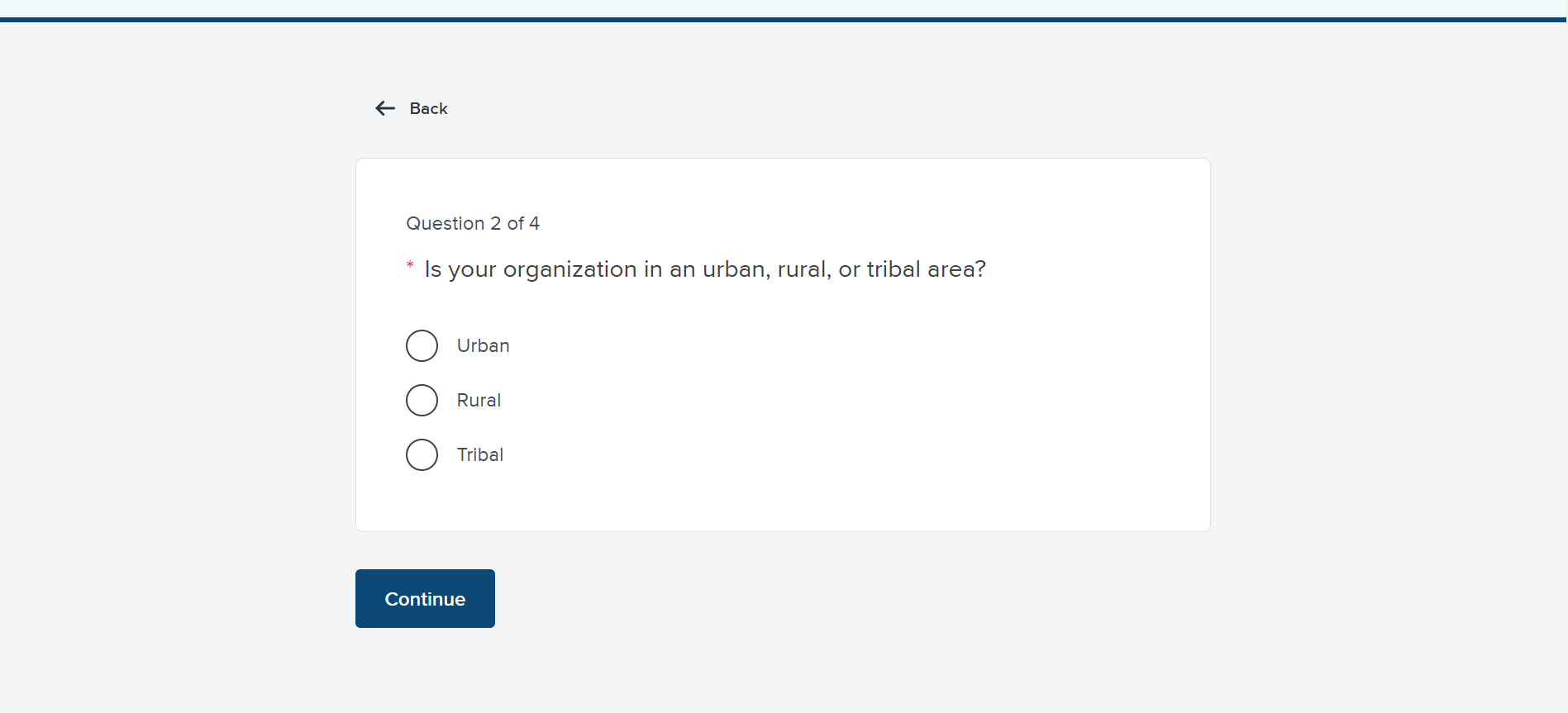 Image 4: Pre-test question 3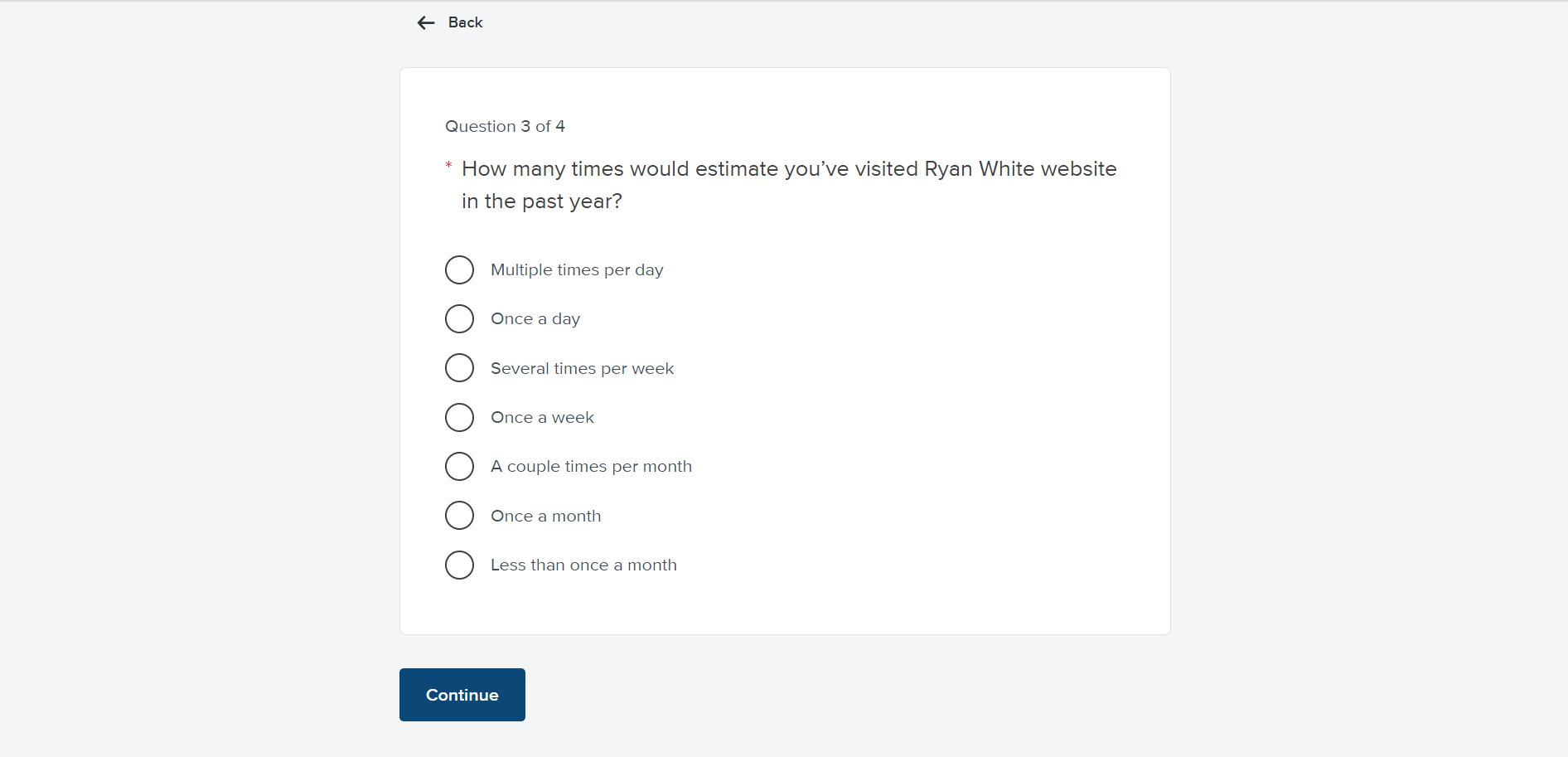  Image 5: Pre-test question 4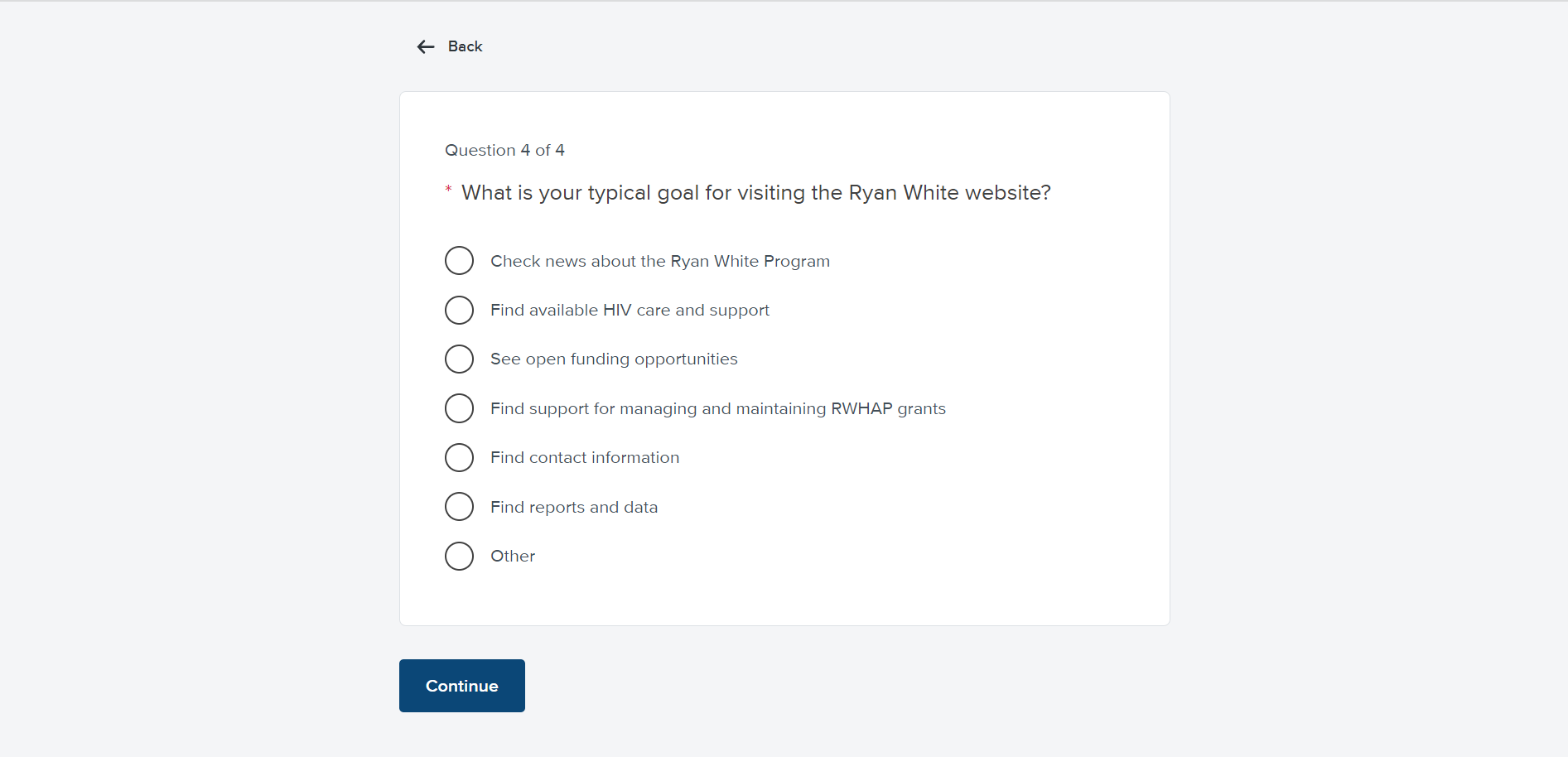 Image 6: Introduction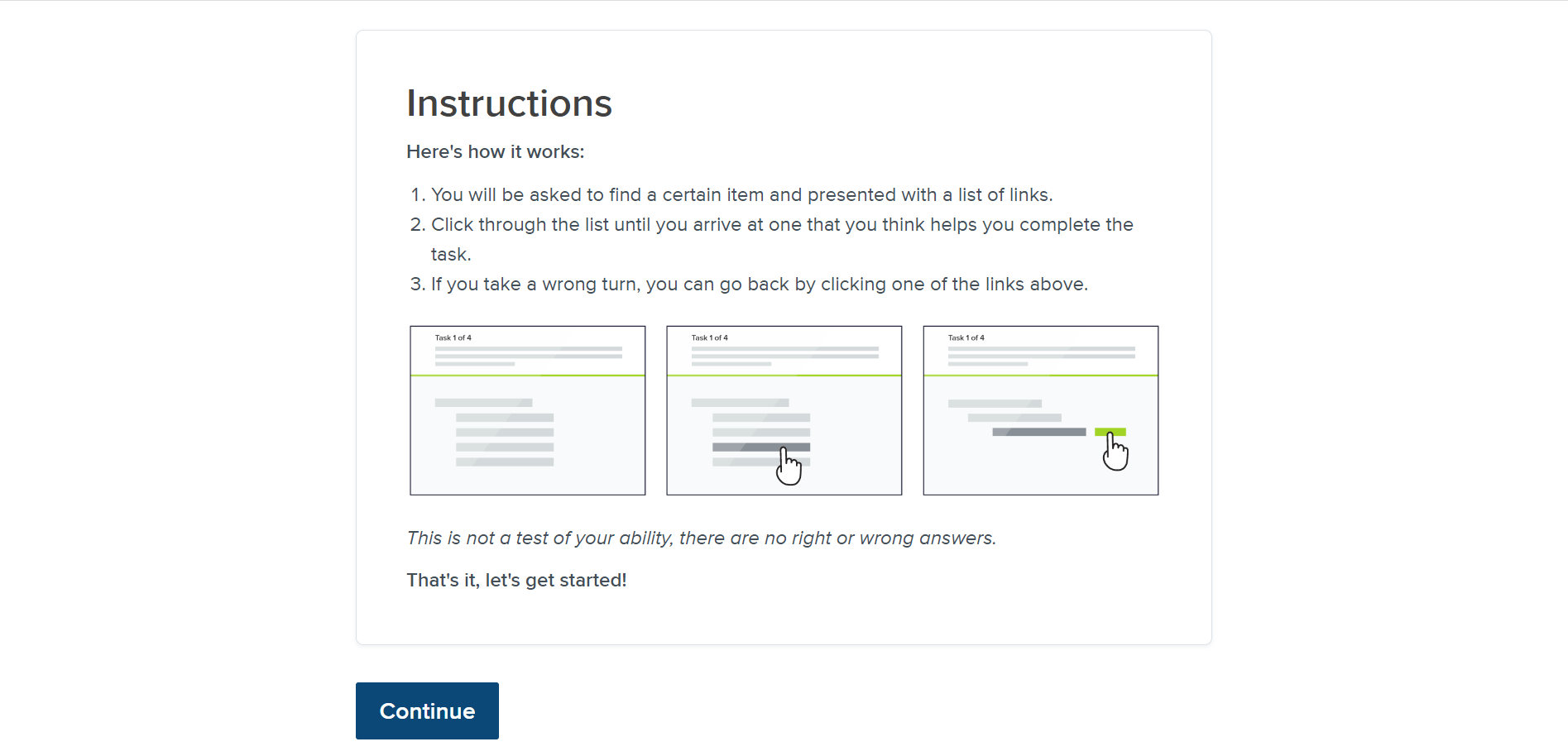 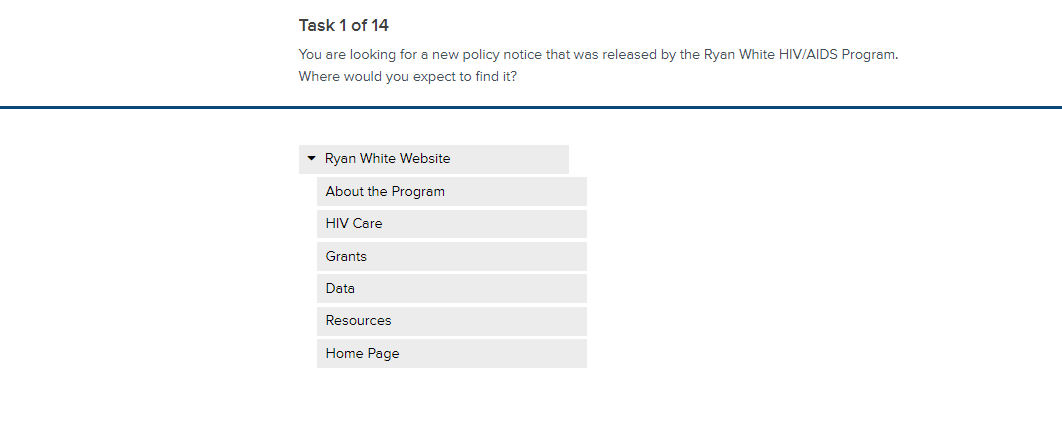 Image 7: Task 1 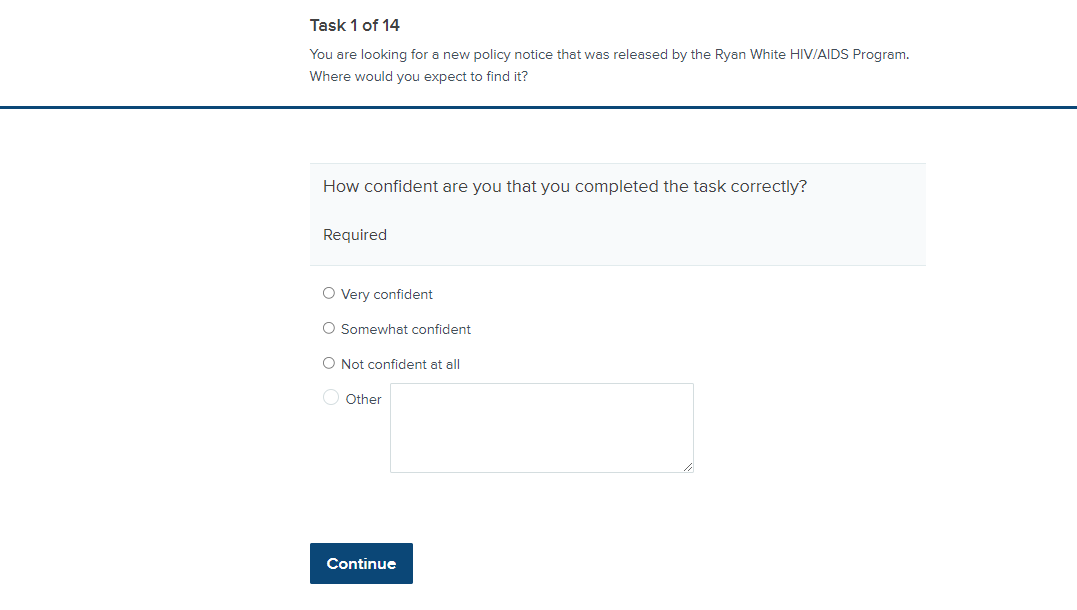 Image 8: Task 1 post-task question
Image 9: Task 2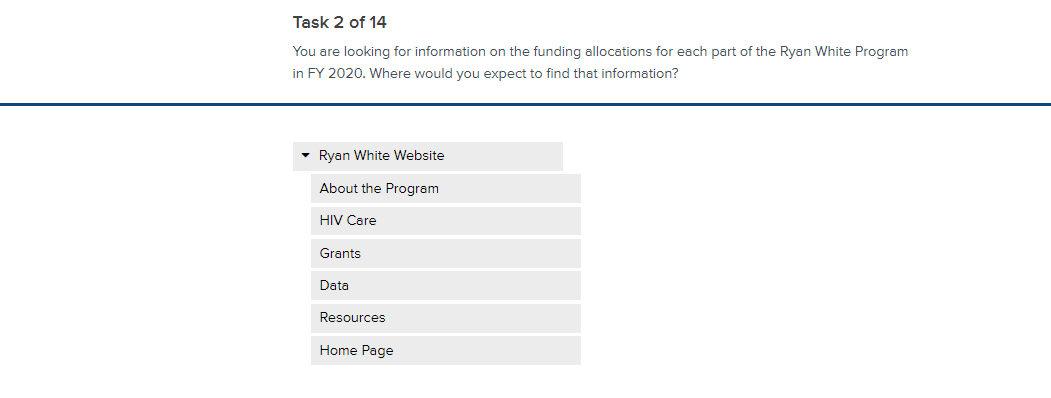 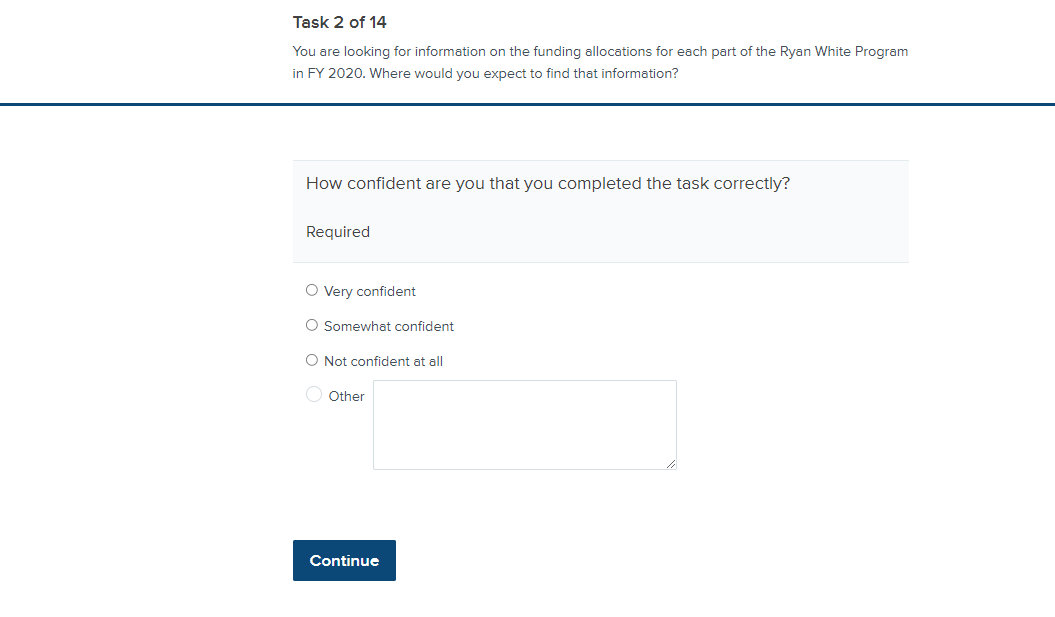 Image 10: Task 2 post-task question Image 11: Task 3 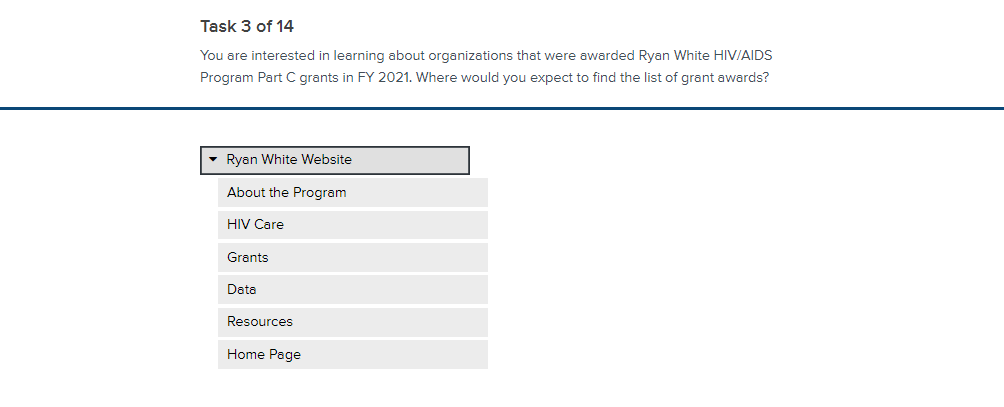 Image 12: Task 3 post-task question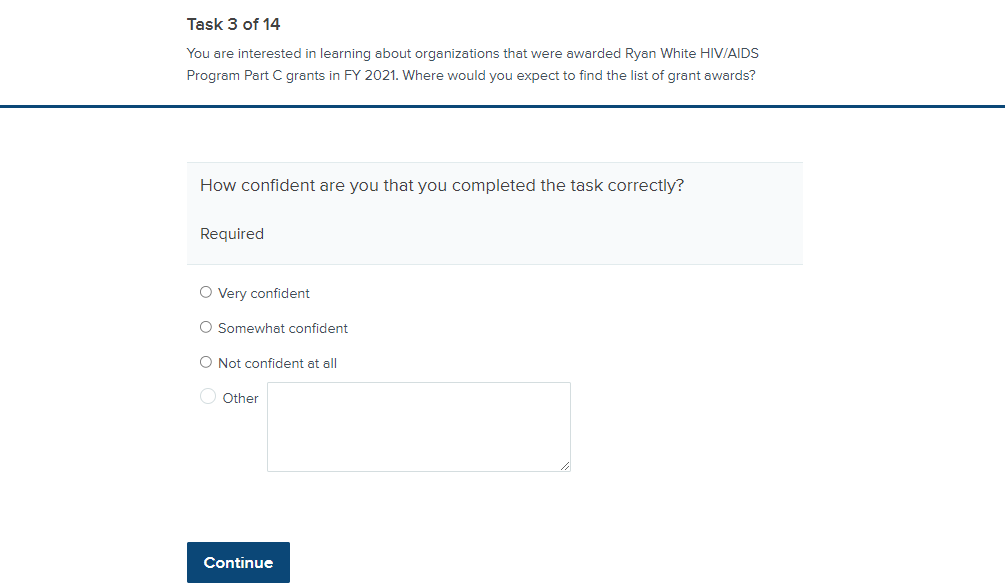 Image 13: Task 4 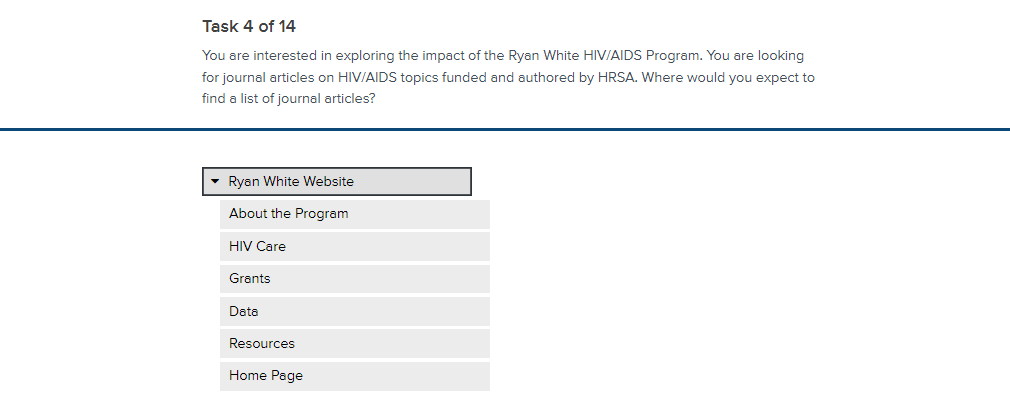 
Image 14: Task 4 post-task question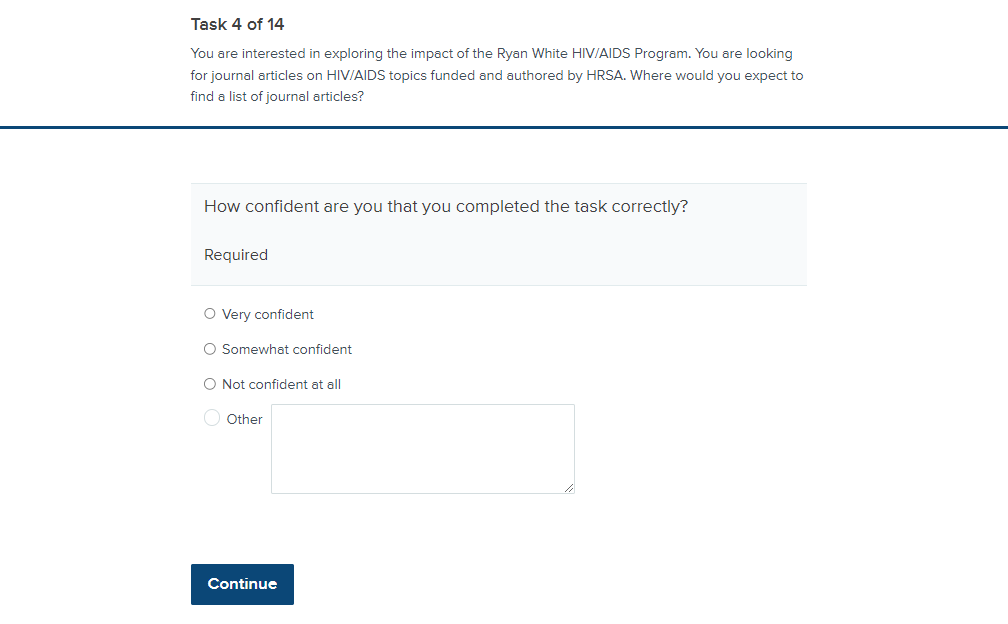 Image 15: Task 5 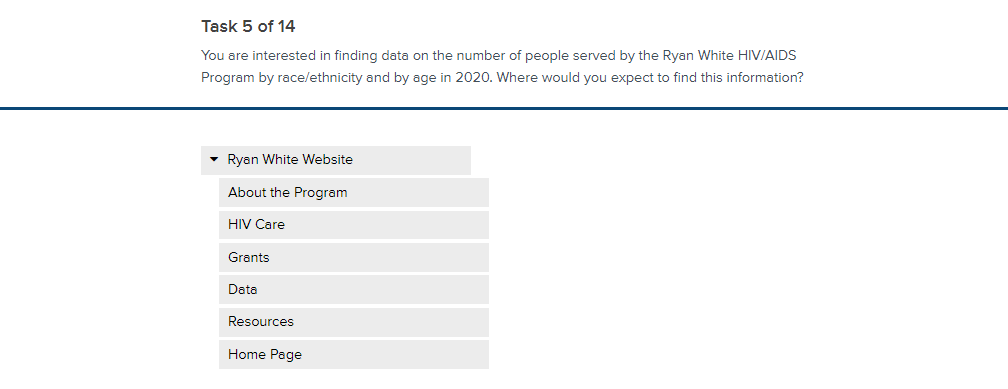 Image 16: Task 5 post-task question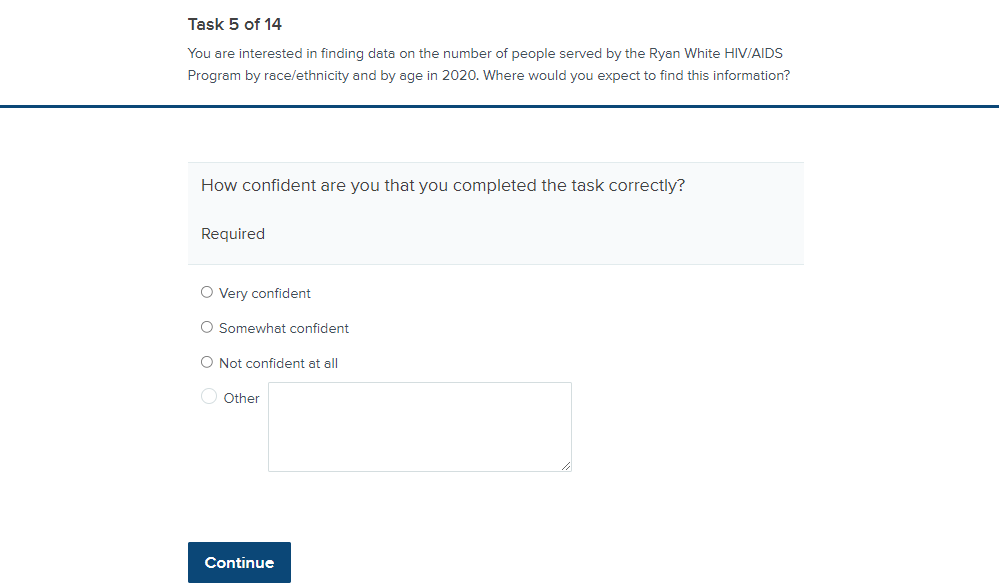 Image 17: Task 6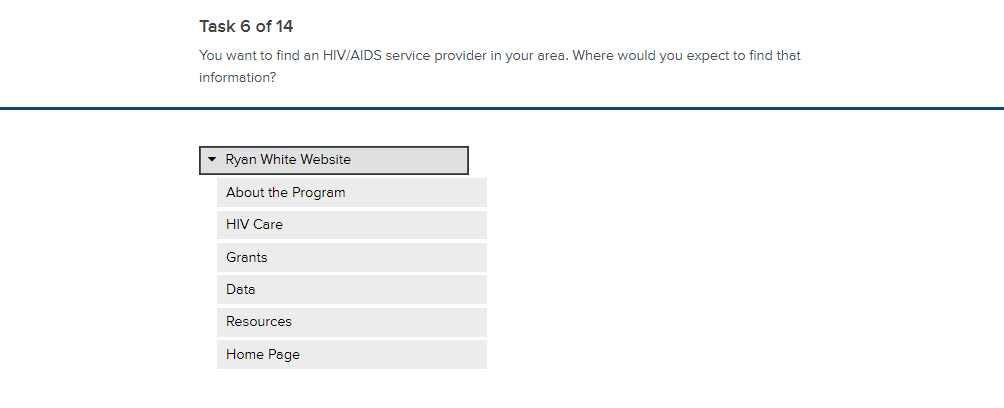 Image 18: Task 6 post-task question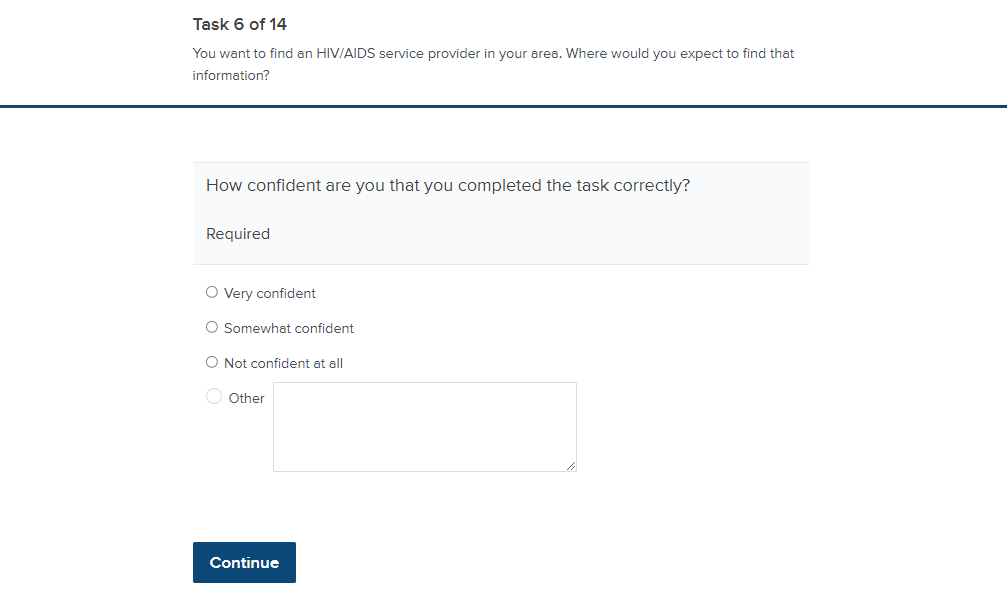 Image 19: Task 7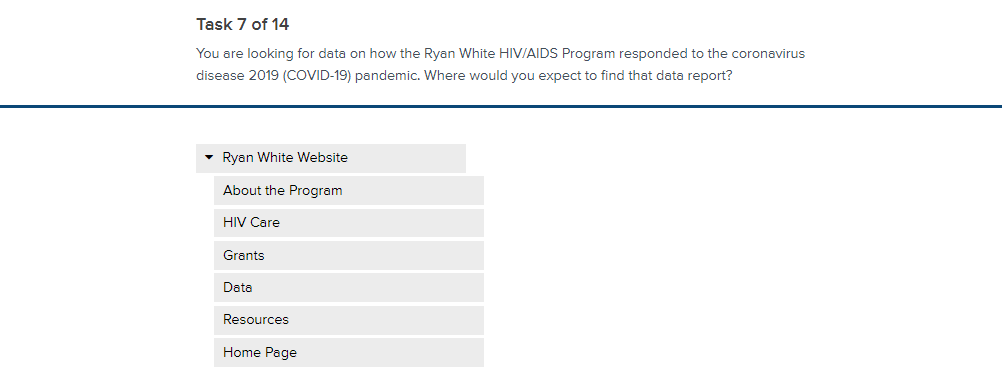 Image 20: Task 7 post-task question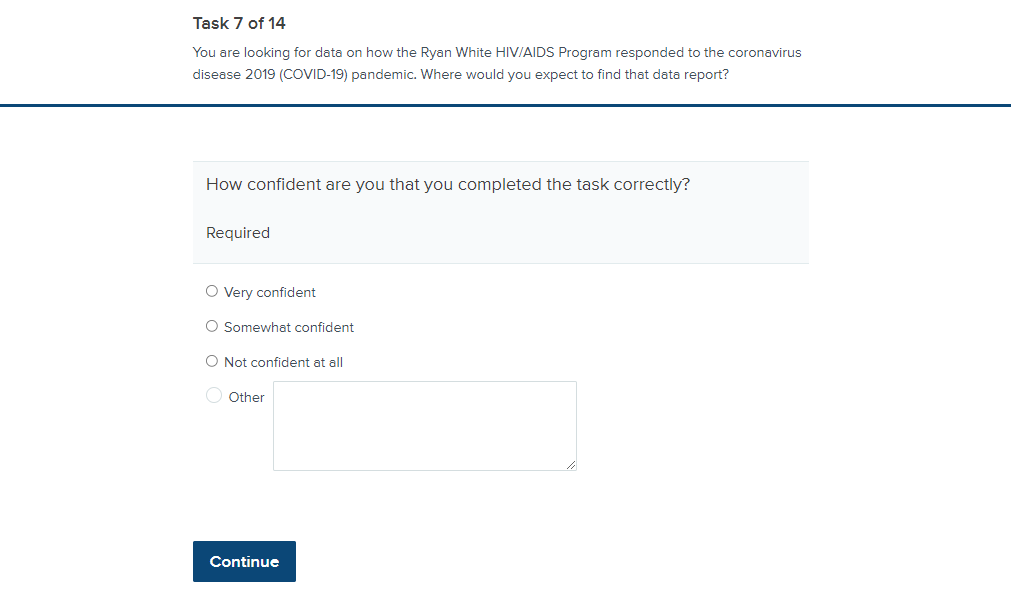 Image 21: Task 8 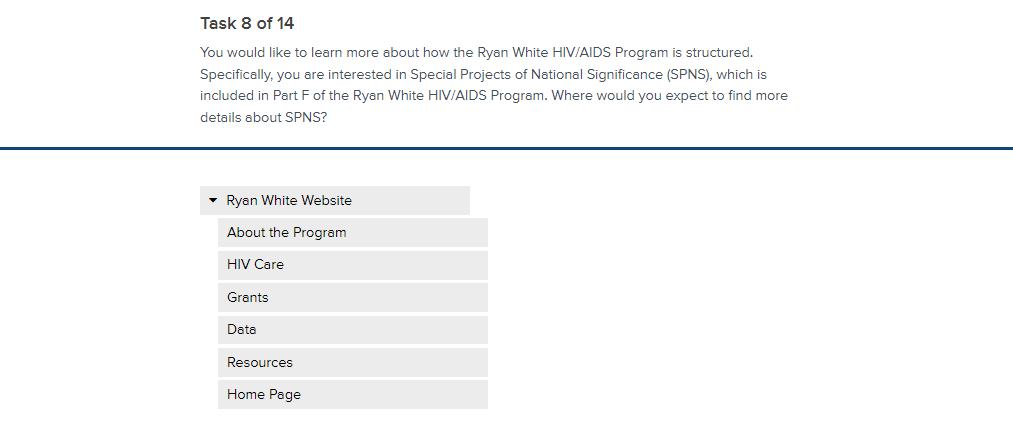 Image 22: Task 8 post-task question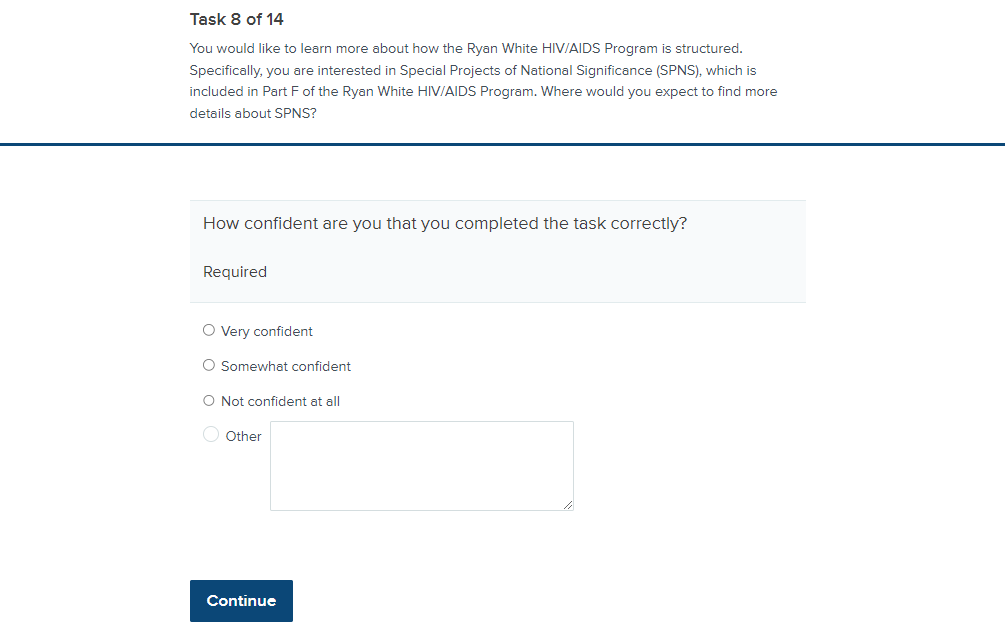 Image 23: Task 9 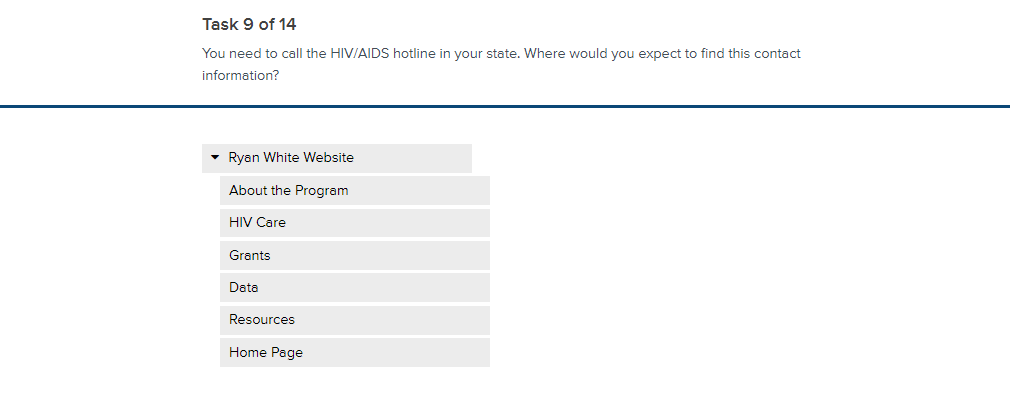 Image 24: Task 9 post-task question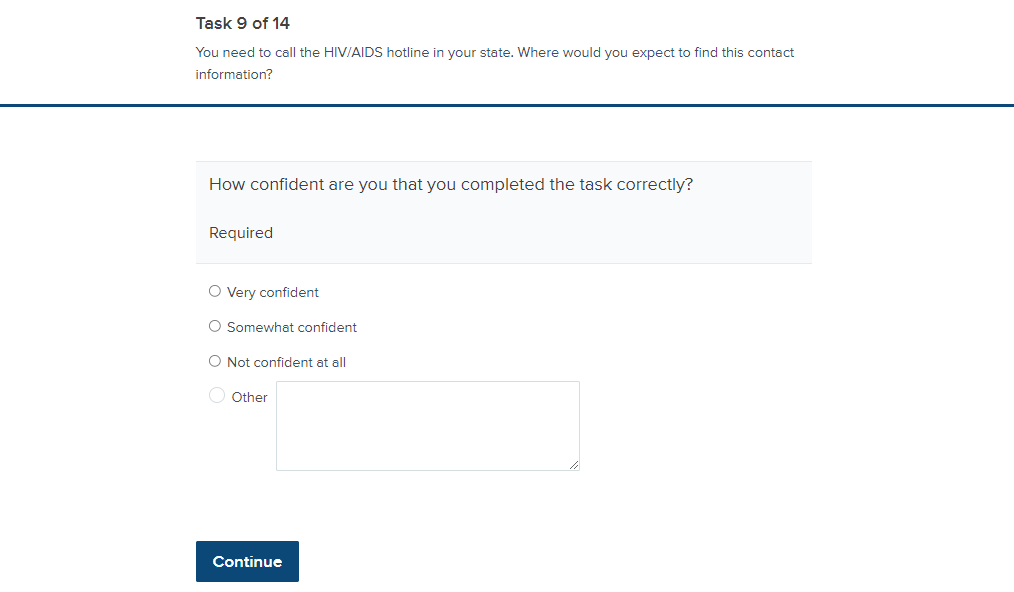 Image 25: Task 10 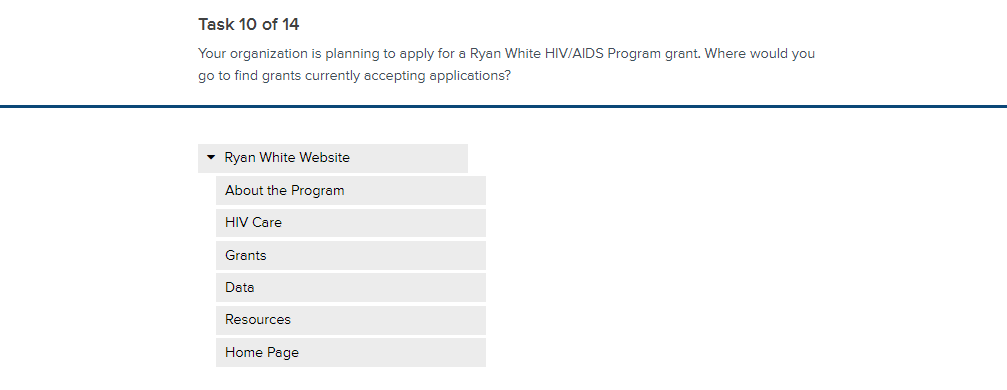 Image 26: Task 10 post-task question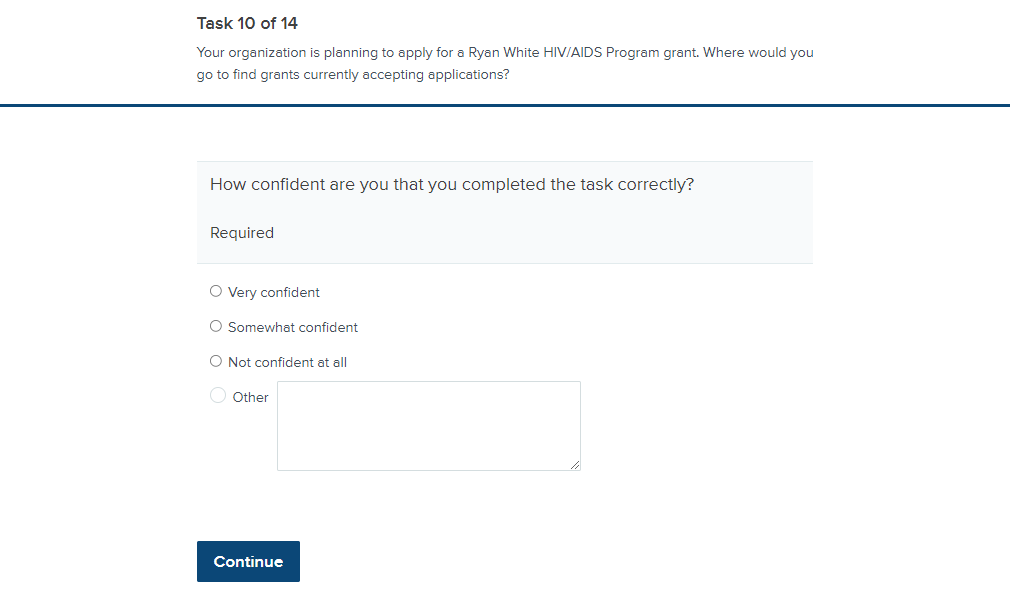 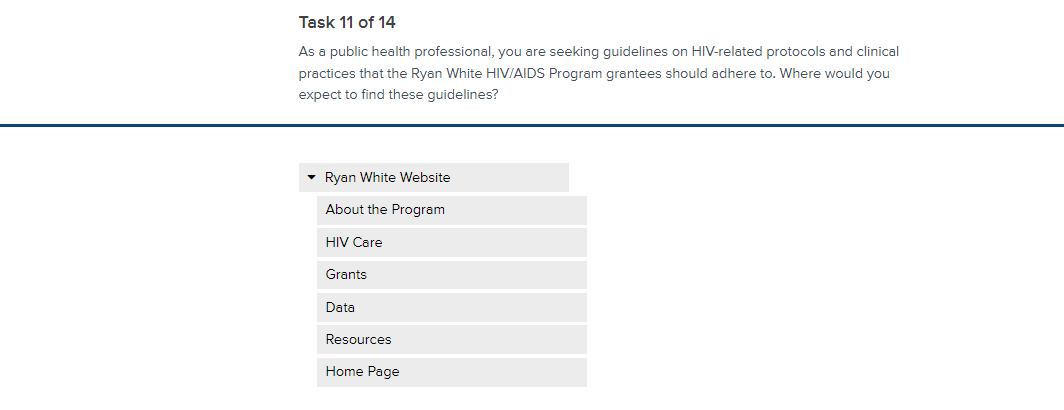 Image 27: Task 11 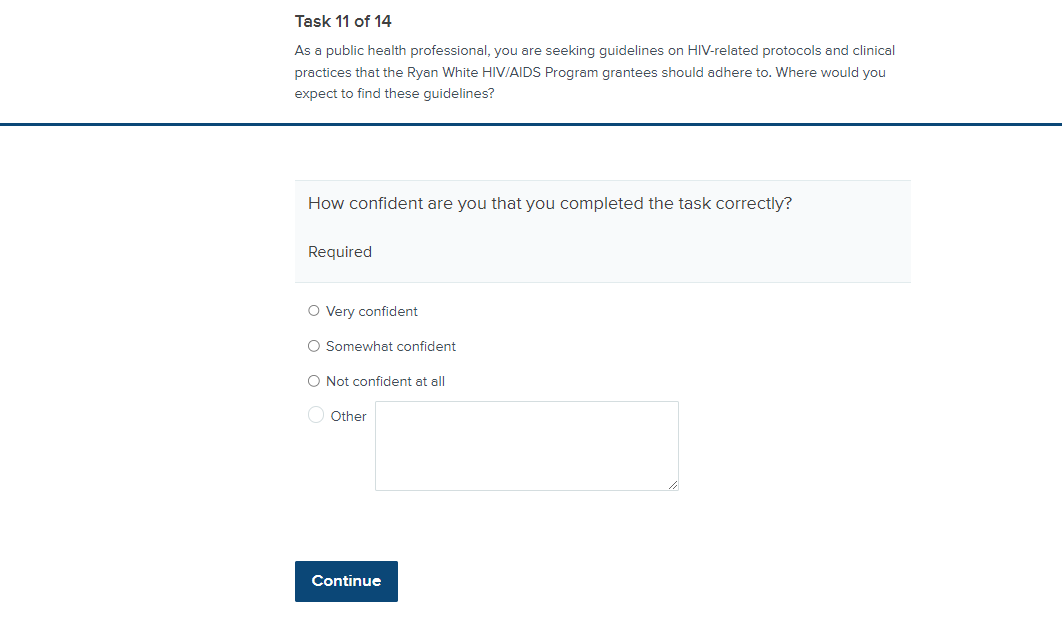 Image 28: Task 11 post-task questionImage 29: Task 12 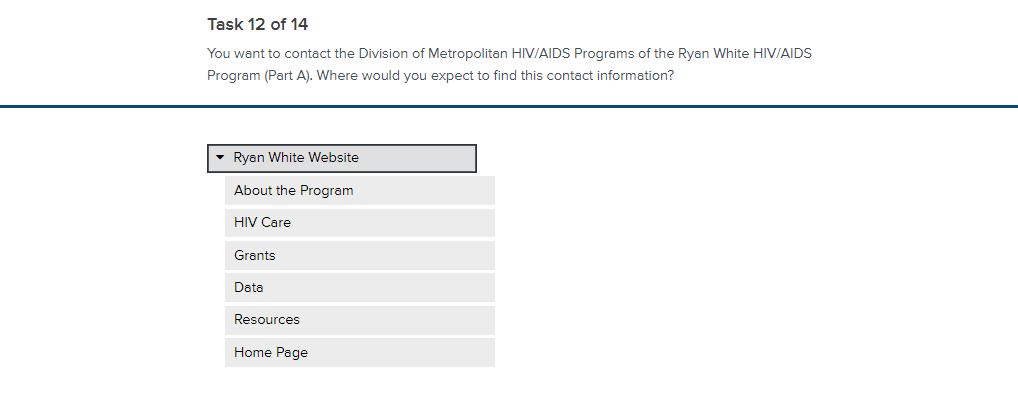 Image 30: Task 12 post-task question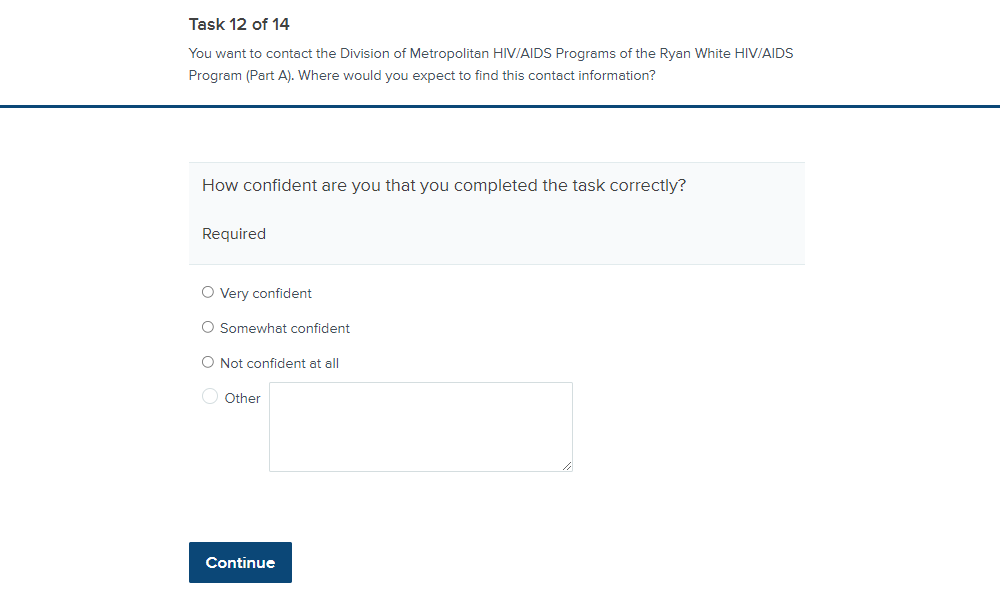 Image 31: Task 13 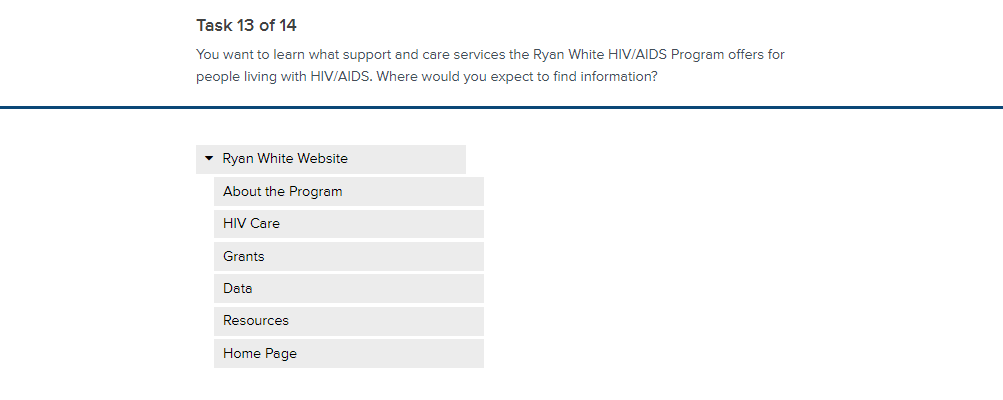 Image 32: Task 13 post-task question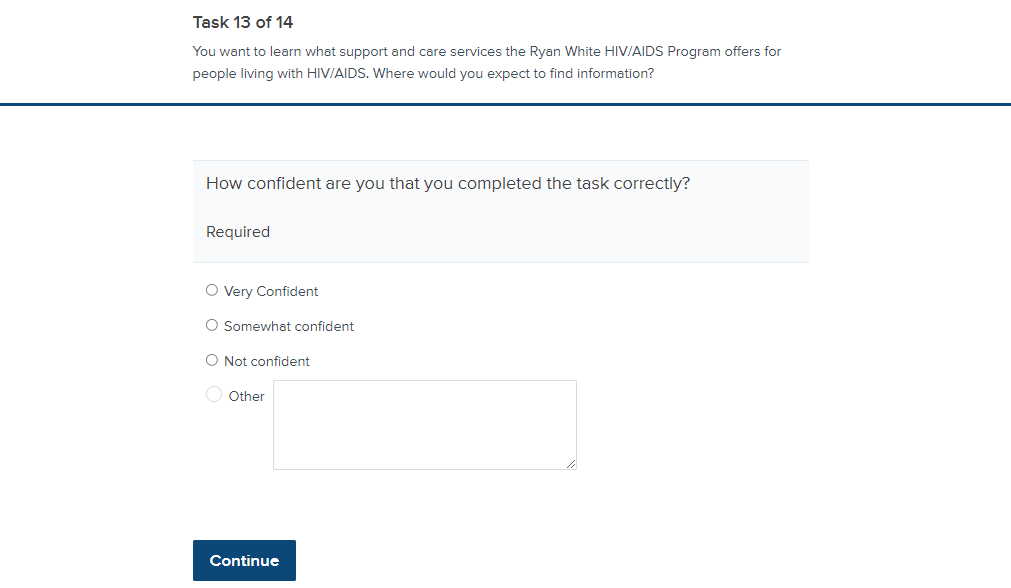 Image 33: Task 14 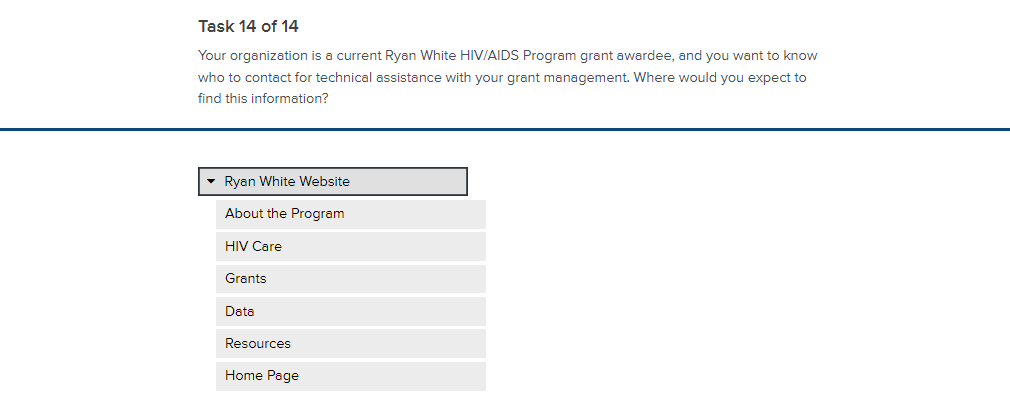 Image 34: Task 14 post-task question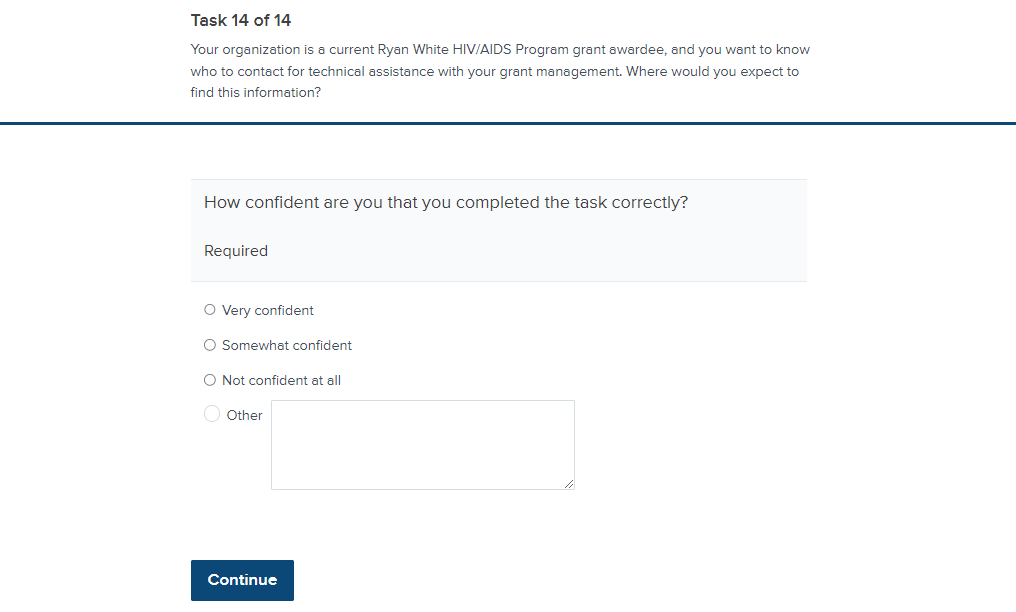 Image 35: Post-test question 1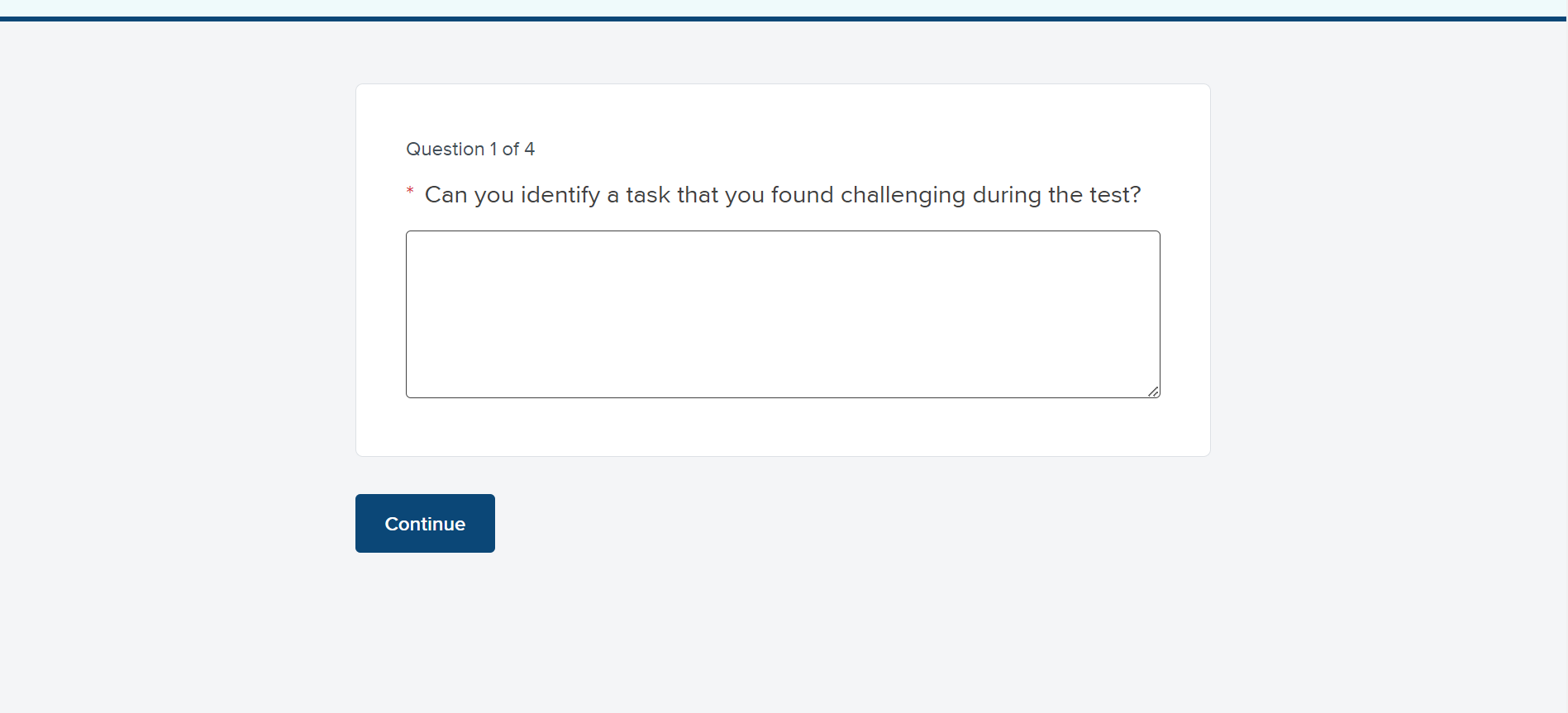 Image 36: Post-test question 2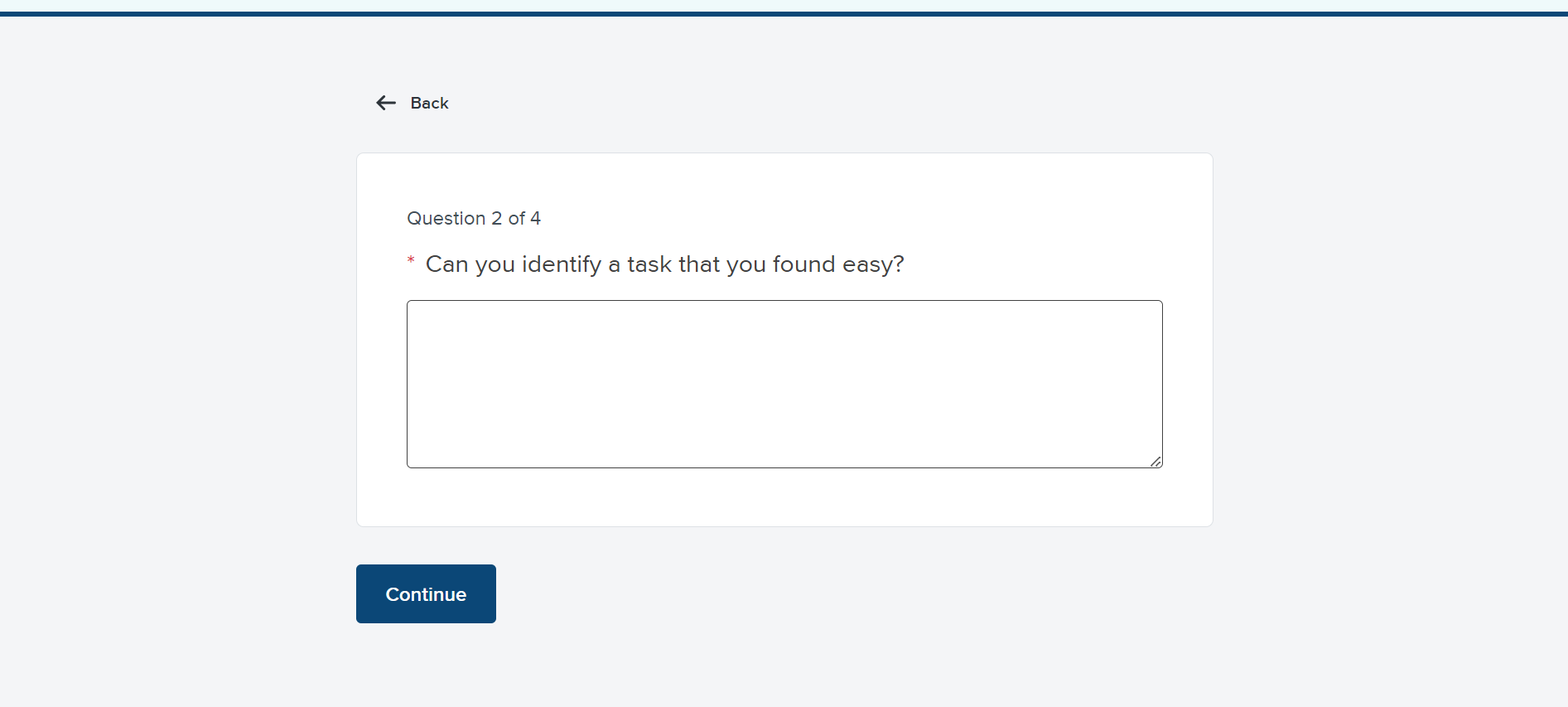 Image 37: Post-test question 3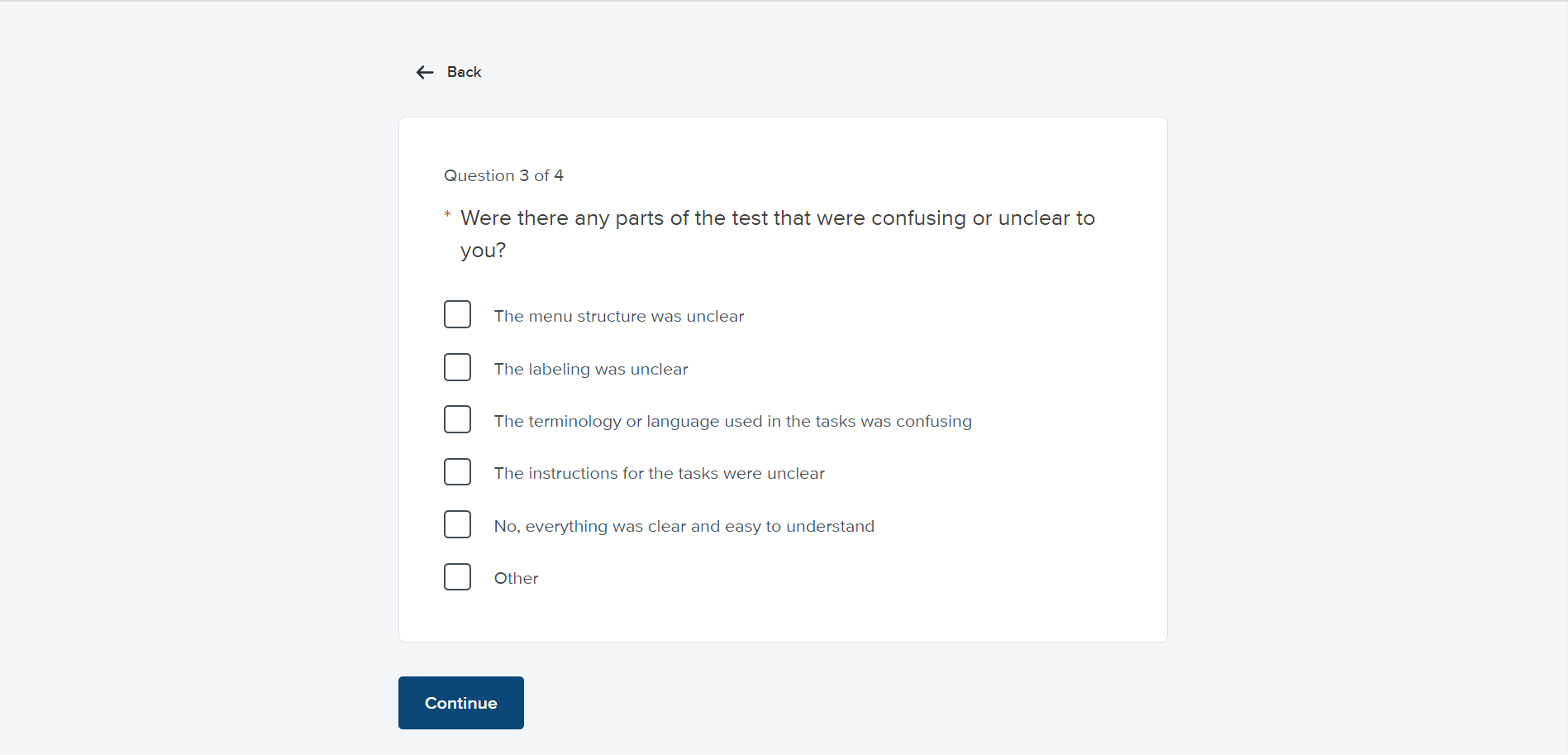 Image 38: Post-test question 4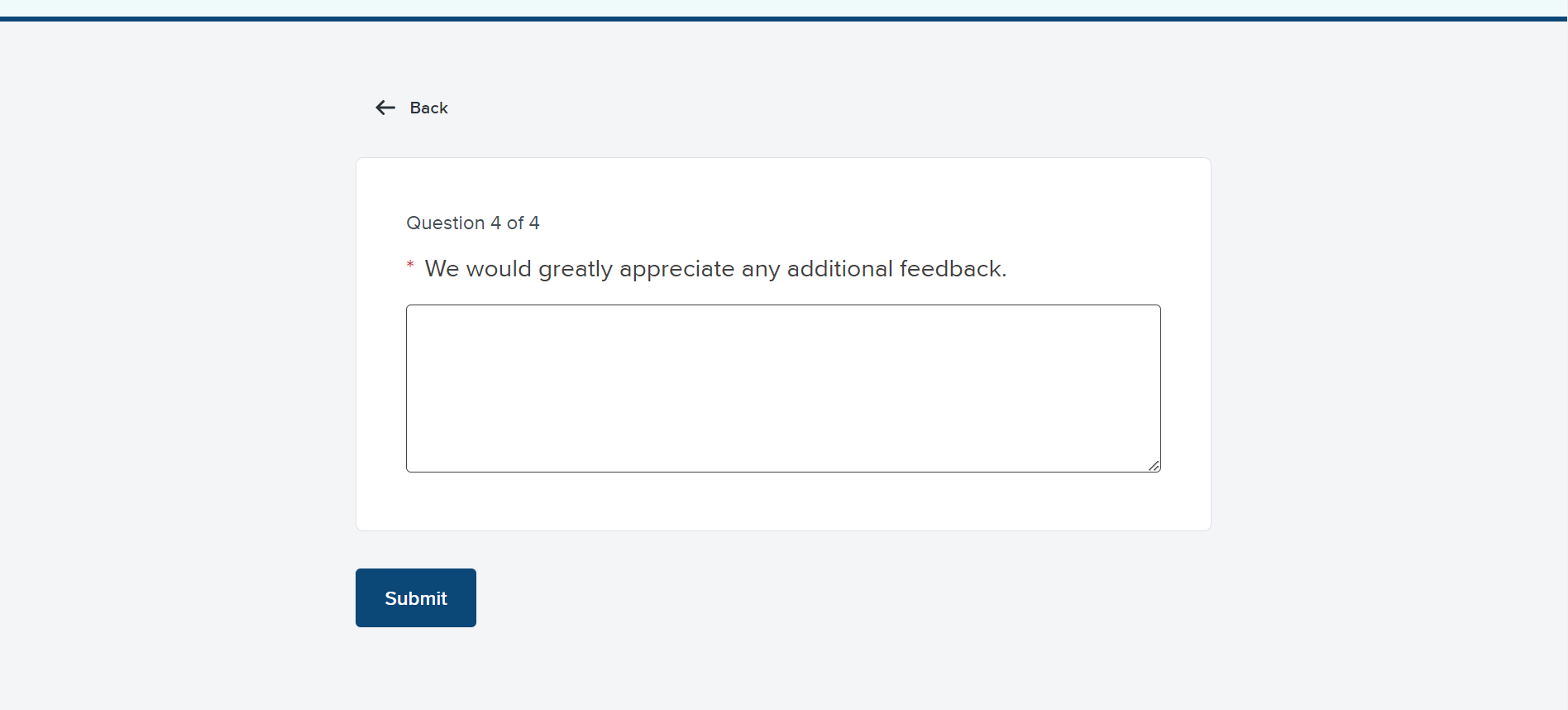 Image 39 – Thank you message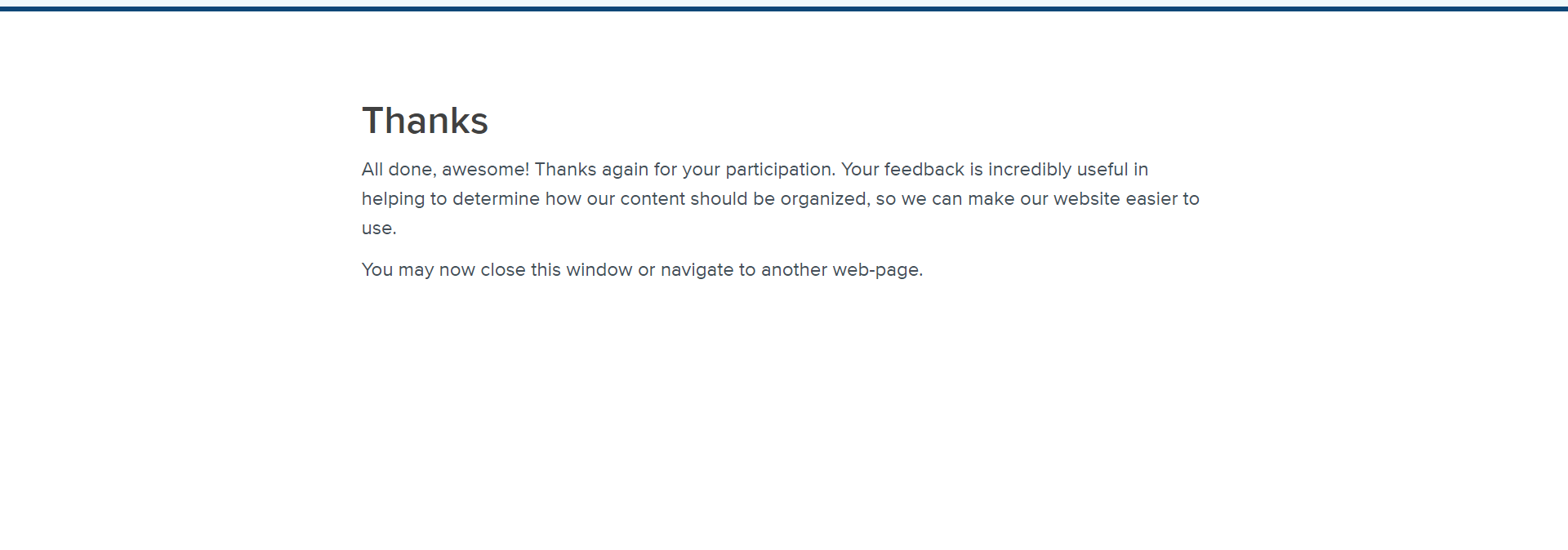 IDUser JourneyTaskSuccess Metric1.Find available HIV care and supportYou want to learn what support and care services the Ryan White HIV/AIDS Program offers for people living with HIV/AIDS. Where would you expect to find information?HIV Care > Available Care & Services2.Learn about the Ryan White ProgramYou would like to learn more about how the Ryan White HIV/AIDS Program is structured. Specifically, you are interested in Special Projects of National Significance (SPNS), which is included in Part F of the Ryan White HIV/AIDS Program. Where would you expect to find more details about SPNS?About the Program > Program Parts and Initiatives > Part F > Special Projects of National Significance (SPNS)3.Find available HIV care and supportYou want to find an HIV/AIDS service provider in your area. Where would you expect to find that information?HIV Care > Find a providerOrHome Page > Find a Ryan White HIV/AIDS Program Medical Provider4.Contact for supportYou want to contact the Division of Metropolitan HIV/AIDS Programs of the Ryan White HIV/AIDS Program (Part A). Where would you expect to find this contact information?About the Program > Contact > Division of Metropolitan HIV/AIDS ProgramsOrHome Page > Contact Us5.Find available HIV care and supportYou need to call the HIV/AIDS hotline in your state. Where would you expect to find this contact information?HIV Care > State HIV/AIDS Hotlines OrHome Page > State Hotlines6.Find Funding OpportunitiesYour organization is planning to apply for a Ryan White HIV/AIDS Program grant. Where would you go to find grants currently accepting applications?Grants > Find FundingOrHome Page > Find Funding7.Manage and maintain RWHAP grantYour organization is a current Ryan White HIV/AIDS Program grant awardee, and you want to know who to contact for technical assistance with your grant management. Where would you expect to find this information?Grants > Manage Your Grant > Grant Recipient Resources8.Build skills and knowledge on RWHAP/HIVYou are interested in exploring the impact of the Ryan White HIV/AIDS Program. You are looking for journal articles on HIV/AIDS topics funded and authored by HRSA. Where would you expect to find a list of journal articles?Resources > eLibrary  9.Build skills and knowledge on RWHAP/HIVYou are looking for data on how the Ryan White HIV/AIDS Program responded to the coronavirus disease 2019 (COVID-19) pandemic. Where would you expect to find that data report?Data > Data Reports and Slide Decks > COVID-19 Data Report10.Find Funding OpportunitiesYou are interested in learning about organizations that were awarded Ryan White HIV/AIDS Program Part C grants in FY 2021. Where would you expect to find the list of grant awards?About the Program > Program Parts and Initiatives > Part C 11.Manage and maintain RWHAP grantAs a public health professional, you are seeking guidelines on HIV-related protocols and clinical practices that the Ryan White HIV/AIDS Program grantees should adhere to. Where would you expect to find these guidelines?Grants > Clinical Care Guidelines and Resources12.Manage and maintain RWHAP grantYou are looking for a new policy notice that was released by the Ryan White HIV/AIDS Program. Where would you expect to find it?Grants > Policy Notices13.Build skills and knowledge on RWHAP/HIVYou are interested in finding data on the number of people served by the Ryan White HIV/AIDS Program by race/ethnicity and age in 2020. Where would you expect to find this information? Data > Data Reports and Slide Decks > RWHAP Annual Client-Level Data Report Or Data > Compass Data Dashboard14.Learn about the Ryan White ProgramYou are looking for information on the funding allocations for each part of the Ryan White Program in FY 2020. Where would you expect to find that information? About the Program > Budget